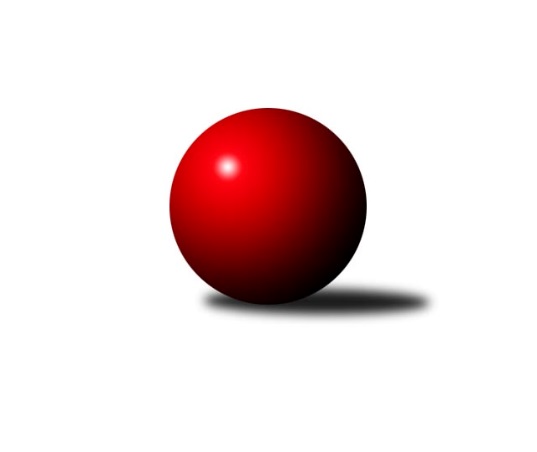 Č.7Ročník 2023/2024	24.5.2024 Krajská soutěž Vysočiny 2023/2024Statistika 7. kolaTabulka družstev:		družstvo	záp	výh	rem	proh	skore	sety	průměr	body	plné	dorážka	chyby	1.	KK Slavoj Žirovnice B	6	5	0	1	25.0 : 11.0 	(29.0 : 19.0)	1751	10	1200	551	26.5	2.	TJ Sl. Kamenice nad Lipou D	6	4	0	2	23.5 : 12.5 	(29.5 : 18.5)	1659	8	1163	496	37.7	3.	TJ Třebíč D	6	4	0	2	22.0 : 14.0 	(27.0 : 21.0)	1667	8	1169	499	33	4.	Sokol Častrov	5	3	1	1	21.0 : 9.0 	(27.0 : 13.0)	1663	7	1153	510	28.8	5.	TJ Nové Město na Moravě C	5	2	0	3	11.5 : 18.5 	(19.5 : 20.5)	1629	4	1155	474	35.6	6.	KK SCI Jihlava	6	2	0	4	17.0 : 19.0 	(27.0 : 21.0)	1606	4	1137	468	36	7.	TJ Spartak Pelhřimov G	4	1	1	2	9.0 : 15.0 	(15.0 : 17.0)	1629	3	1149	480	39.8	8.	TJ Start Jihlava B	6	1	1	4	13.0 : 23.0 	(15.0 : 33.0)	1605	3	1131	474	37.7	9.	TJ Sl. Kamenice nad Lipou E	6	1	1	4	8.0 : 28.0 	(11.0 : 37.0)	1489	3	1095	394	50.2Tabulka doma:		družstvo	záp	výh	rem	proh	skore	sety	průměr	body	maximum	minimum	1.	TJ Sl. Kamenice nad Lipou D	3	3	0	0	16.5 : 1.5 	(17.0 : 7.0)	1644	6	1679	1589	2.	TJ Třebíč D	3	3	0	0	15.0 : 3.0 	(17.0 : 7.0)	1761	6	1775	1753	3.	KK Slavoj Žirovnice B	4	3	0	1	15.0 : 9.0 	(19.0 : 13.0)	1740	6	1773	1664	4.	Sokol Častrov	2	2	0	0	12.0 : 0.0 	(14.0 : 2.0)	1642	4	1658	1626	5.	TJ Nové Město na Moravě C	2	2	0	0	9.0 : 3.0 	(12.0 : 4.0)	1647	4	1658	1635	6.	TJ Sl. Kamenice nad Lipou E	2	1	1	0	7.0 : 5.0 	(8.0 : 8.0)	1609	3	1612	1606	7.	TJ Start Jihlava B	3	1	1	1	8.0 : 10.0 	(7.0 : 17.0)	1592	3	1637	1510	8.	TJ Spartak Pelhřimov G	2	1	0	1	5.0 : 7.0 	(7.0 : 9.0)	1606	2	1627	1585	9.	KK SCI Jihlava	4	1	0	3	9.0 : 15.0 	(15.0 : 17.0)	1639	2	1681	1542Tabulka venku:		družstvo	záp	výh	rem	proh	skore	sety	průměr	body	maximum	minimum	1.	KK Slavoj Žirovnice B	2	2	0	0	10.0 : 2.0 	(10.0 : 6.0)	1757	4	1758	1755	2.	Sokol Častrov	3	1	1	1	9.0 : 9.0 	(13.0 : 11.0)	1670	3	1698	1628	3.	KK SCI Jihlava	2	1	0	1	8.0 : 4.0 	(12.0 : 4.0)	1589	2	1592	1586	4.	TJ Sl. Kamenice nad Lipou D	3	1	0	2	7.0 : 11.0 	(12.5 : 11.5)	1664	2	1722	1599	5.	TJ Třebíč D	3	1	0	2	7.0 : 11.0 	(10.0 : 14.0)	1636	2	1726	1542	6.	TJ Spartak Pelhřimov G	2	0	1	1	4.0 : 8.0 	(8.0 : 8.0)	1641	1	1670	1611	7.	TJ Start Jihlava B	3	0	0	3	5.0 : 13.0 	(8.0 : 16.0)	1609	0	1629	1577	8.	TJ Nové Město na Moravě C	3	0	0	3	2.5 : 15.5 	(7.5 : 16.5)	1623	0	1722	1483	9.	TJ Sl. Kamenice nad Lipou E	4	0	0	4	1.0 : 23.0 	(3.0 : 29.0)	1480	0	1555	1451Tabulka podzimní části:		družstvo	záp	výh	rem	proh	skore	sety	průměr	body	doma	venku	1.	KK Slavoj Žirovnice B	6	5	0	1	25.0 : 11.0 	(29.0 : 19.0)	1751	10 	3 	0 	1 	2 	0 	0	2.	TJ Sl. Kamenice nad Lipou D	6	4	0	2	23.5 : 12.5 	(29.5 : 18.5)	1659	8 	3 	0 	0 	1 	0 	2	3.	TJ Třebíč D	6	4	0	2	22.0 : 14.0 	(27.0 : 21.0)	1667	8 	3 	0 	0 	1 	0 	2	4.	Sokol Častrov	5	3	1	1	21.0 : 9.0 	(27.0 : 13.0)	1663	7 	2 	0 	0 	1 	1 	1	5.	TJ Nové Město na Moravě C	5	2	0	3	11.5 : 18.5 	(19.5 : 20.5)	1629	4 	2 	0 	0 	0 	0 	3	6.	KK SCI Jihlava	6	2	0	4	17.0 : 19.0 	(27.0 : 21.0)	1606	4 	1 	0 	3 	1 	0 	1	7.	TJ Spartak Pelhřimov G	4	1	1	2	9.0 : 15.0 	(15.0 : 17.0)	1629	3 	1 	0 	1 	0 	1 	1	8.	TJ Start Jihlava B	6	1	1	4	13.0 : 23.0 	(15.0 : 33.0)	1605	3 	1 	1 	1 	0 	0 	3	9.	TJ Sl. Kamenice nad Lipou E	6	1	1	4	8.0 : 28.0 	(11.0 : 37.0)	1489	3 	1 	1 	0 	0 	0 	4Tabulka jarní části:		družstvo	záp	výh	rem	proh	skore	sety	průměr	body	doma	venku	1.	TJ Sl. Kamenice nad Lipou E	0	0	0	0	0.0 : 0.0 	(0.0 : 0.0)	0	0 	0 	0 	0 	0 	0 	0 	2.	KK SCI Jihlava	0	0	0	0	0.0 : 0.0 	(0.0 : 0.0)	0	0 	0 	0 	0 	0 	0 	0 	3.	Sokol Častrov	0	0	0	0	0.0 : 0.0 	(0.0 : 0.0)	0	0 	0 	0 	0 	0 	0 	0 	4.	TJ Sl. Kamenice nad Lipou D	0	0	0	0	0.0 : 0.0 	(0.0 : 0.0)	0	0 	0 	0 	0 	0 	0 	0 	5.	TJ Třebíč D	0	0	0	0	0.0 : 0.0 	(0.0 : 0.0)	0	0 	0 	0 	0 	0 	0 	0 	6.	KK Slavoj Žirovnice B	0	0	0	0	0.0 : 0.0 	(0.0 : 0.0)	0	0 	0 	0 	0 	0 	0 	0 	7.	TJ Start Jihlava B	0	0	0	0	0.0 : 0.0 	(0.0 : 0.0)	0	0 	0 	0 	0 	0 	0 	0 	8.	TJ Nové Město na Moravě C	0	0	0	0	0.0 : 0.0 	(0.0 : 0.0)	0	0 	0 	0 	0 	0 	0 	0 	9.	TJ Spartak Pelhřimov G	0	0	0	0	0.0 : 0.0 	(0.0 : 0.0)	0	0 	0 	0 	0 	0 	0 	0 Zisk bodů pro družstvo:		jméno hráče	družstvo	body	zápasy	v %	dílčí body	sety	v %	1.	Miroslav Němec 	Sokol Častrov  	5	/	5	(100%)	10	/	10	(100%)	2.	Dominik Schober 	TJ Sl. Kamenice nad Lipou D 	5	/	6	(83%)	10	/	12	(83%)	3.	Svatopluk Birnbaum 	KK SCI Jihlava  	4	/	5	(80%)	9	/	10	(90%)	4.	Petr Němec 	Sokol Častrov  	4	/	5	(80%)	7	/	10	(70%)	5.	Petr Dobeš st.	TJ Třebíč D 	4	/	5	(80%)	6	/	10	(60%)	6.	Petra Schoberová 	TJ Sl. Kamenice nad Lipou D 	4	/	5	(80%)	6	/	10	(60%)	7.	Petr Picmaus 	TJ Třebíč D 	3	/	3	(100%)	6	/	6	(100%)	8.	Jiří Poláček 	TJ Start Jihlava B 	3	/	3	(100%)	5	/	6	(83%)	9.	Zdeněk Januška 	KK Slavoj Žirovnice B 	3	/	3	(100%)	5	/	6	(83%)	10.	Anna Doležalová 	KK SCI Jihlava  	3	/	4	(75%)	5	/	8	(63%)	11.	Martin Marek 	Sokol Častrov  	3	/	4	(75%)	5	/	8	(63%)	12.	David Jelínek 	KK Slavoj Žirovnice B 	3	/	4	(75%)	5	/	8	(63%)	13.	Nikola Partlová 	TJ Start Jihlava B 	3	/	4	(75%)	4	/	8	(50%)	14.	Jiří Chalupa 	KK SCI Jihlava  	3	/	5	(60%)	7	/	10	(70%)	15.	Jan Bureš 	KK Slavoj Žirovnice B 	3	/	5	(60%)	5.5	/	10	(55%)	16.	Vilém Ryšavý 	KK Slavoj Žirovnice B 	3	/	6	(50%)	7	/	12	(58%)	17.	Daniel Bašta 	KK Slavoj Žirovnice B 	3	/	6	(50%)	6.5	/	12	(54%)	18.	Aleš Hrstka 	TJ Nové Město na Moravě C 	2.5	/	5	(50%)	5	/	10	(50%)	19.	Marie Dobešová 	TJ Třebíč D 	2	/	2	(100%)	4	/	4	(100%)	20.	Pavel Šindelář 	TJ Sl. Kamenice nad Lipou D 	2	/	3	(67%)	4	/	6	(67%)	21.	Michal Votruba 	Sokol Častrov  	2	/	3	(67%)	4	/	6	(67%)	22.	Katka Moravcová 	TJ Nové Město na Moravě C 	2	/	3	(67%)	4	/	6	(67%)	23.	Jan Švarc 	TJ Sl. Kamenice nad Lipou E 	2	/	3	(67%)	4	/	6	(67%)	24.	Lukáš Melichar 	TJ Spartak Pelhřimov G 	2	/	4	(50%)	6	/	8	(75%)	25.	Karel Hlisnikovský 	TJ Nové Město na Moravě C 	2	/	4	(50%)	5	/	8	(63%)	26.	Zdeněk Toman 	TJ Třebíč D 	2	/	4	(50%)	4	/	8	(50%)	27.	Miroslav Matějka 	KK SCI Jihlava  	2	/	4	(50%)	4	/	8	(50%)	28.	Josef Vančík 	TJ Sl. Kamenice nad Lipou E 	2	/	4	(50%)	3	/	8	(38%)	29.	Josef Vrbka 	TJ Třebíč D 	1	/	1	(100%)	2	/	2	(100%)	30.	Jan Hruška 	TJ Spartak Pelhřimov G 	1	/	1	(100%)	2	/	2	(100%)	31.	Pavel Vodička 	TJ Sl. Kamenice nad Lipou D 	1	/	1	(100%)	2	/	2	(100%)	32.	Zdeňka Nováková 	Sokol Častrov  	1	/	1	(100%)	1	/	2	(50%)	33.	Jaroslav Dobeš 	TJ Třebíč D 	1	/	2	(50%)	3	/	4	(75%)	34.	František Kuběna 	TJ Nové Město na Moravě C 	1	/	2	(50%)	2.5	/	4	(63%)	35.	Jaroslav Šindelář 	TJ Sl. Kamenice nad Lipou D 	1	/	2	(50%)	2	/	4	(50%)	36.	Václav Paulík 	TJ Sl. Kamenice nad Lipou D 	1	/	2	(50%)	2	/	4	(50%)	37.	Jiří Lukšanderl 	TJ Start Jihlava B 	1	/	2	(50%)	1	/	4	(25%)	38.	Jiří Buzek 	TJ Sl. Kamenice nad Lipou E 	1	/	2	(50%)	1	/	4	(25%)	39.	Lucie Melicharová 	TJ Spartak Pelhřimov G 	1	/	3	(33%)	3	/	6	(50%)	40.	Radek David 	TJ Spartak Pelhřimov G 	1	/	3	(33%)	3	/	6	(50%)	41.	Robert Birnbaum 	KK SCI Jihlava  	1	/	3	(33%)	2	/	6	(33%)	42.	Tomáš Vestfál 	TJ Start Jihlava B 	1	/	4	(25%)	3	/	8	(38%)	43.	Marta Tkáčová 	TJ Start Jihlava B 	1	/	4	(25%)	1	/	8	(13%)	44.	Jiří Pavlas 	TJ Třebíč D 	1	/	4	(25%)	1	/	8	(13%)	45.	Aleš Schober 	TJ Sl. Kamenice nad Lipou D 	0.5	/	4	(13%)	2.5	/	8	(31%)	46.	Rozálie Pevná 	TJ Třebíč D 	0	/	1	(0%)	1	/	2	(50%)	47.	Tereza Cimplová 	TJ Sl. Kamenice nad Lipou E 	0	/	1	(0%)	1	/	2	(50%)	48.	Jiří Houška 	Sokol Častrov  	0	/	1	(0%)	0	/	2	(0%)	49.	Martin Janík 	TJ Třebíč D 	0	/	1	(0%)	0	/	2	(0%)	50.	Jiří Čamra 	TJ Spartak Pelhřimov G 	0	/	1	(0%)	0	/	2	(0%)	51.	Jiří Kraus 	TJ Nové Město na Moravě C 	0	/	1	(0%)	0	/	2	(0%)	52.	Adam Straka 	TJ Třebíč D 	0	/	1	(0%)	0	/	2	(0%)	53.	Libuše Kuběnová 	TJ Nové Město na Moravě C 	0	/	2	(0%)	1	/	4	(25%)	54.	Pavel Vaníček 	TJ Sl. Kamenice nad Lipou E 	0	/	2	(0%)	1	/	4	(25%)	55.	Vladimír Dočekal 	KK SCI Jihlava  	0	/	2	(0%)	0	/	4	(0%)	56.	Michaela Šťastná 	TJ Start Jihlava B 	0	/	2	(0%)	0	/	4	(0%)	57.	Petra Svobodová 	TJ Nové Město na Moravě C 	0	/	3	(0%)	2	/	6	(33%)	58.	Jiří Poduška 	TJ Spartak Pelhřimov G 	0	/	3	(0%)	1	/	6	(17%)	59.	Václav Rychtařík st.	TJ Sl. Kamenice nad Lipou E 	0	/	4	(0%)	0	/	8	(0%)	60.	Robert Lacina 	TJ Start Jihlava B 	0	/	5	(0%)	1	/	10	(10%)	61.	David Fára 	TJ Sl. Kamenice nad Lipou E 	0	/	5	(0%)	0	/	10	(0%)Průměry na kuželnách:		kuželna	průměr	plné	dorážka	chyby	výkon na hráče	1.	Žirovnice, 1-4	1719	1195	523	30.0	(429.8)	2.	TJ Třebíč, 1-4	1717	1214	502	38.3	(429.3)	3.	KK PSJ Jihlava, 1-4	1642	1153	489	35.5	(410.7)	4.	Pelhřimov, 1-4	1629	1152	476	35.3	(407.3)	5.	Kamenice, 1-4	1601	1135	465	44.1	(400.4)	6.	TJ Start Jihlava, 1-2	1599	1118	480	34.3	(399.8)	7.	TJ Nové Město n.M., 1-2	1590	1116	473	34.8	(397.5)	8.	Sokol Častrov, 1-2	1581	1096	484	27.8	(395.3)Nejlepší výkony na kuželnách:Žirovnice, 1-4KK Slavoj Žirovnice B	1773	3. kolo	Miroslav Němec 	Sokol Častrov 	489	1. koloKK Slavoj Žirovnice B	1761	5. kolo	Vilém Ryšavý 	KK Slavoj Žirovnice B	482	1. koloKK Slavoj Žirovnice B	1760	1. kolo	Petra Schoberová 	TJ Sl. Kamenice nad Lipou D	472	3. koloTJ Třebíč D	1726	6. kolo	David Jelínek 	KK Slavoj Žirovnice B	457	5. koloTJ Sl. Kamenice nad Lipou D	1722	3. kolo	Vilém Ryšavý 	KK Slavoj Žirovnice B	453	5. koloSokol Častrov 	1684	1. kolo	František Kuběna 	TJ Nové Město na Moravě C	451	5. koloKK Slavoj Žirovnice B	1664	6. kolo	Zdeněk Januška 	KK Slavoj Žirovnice B	451	3. koloTJ Nové Město na Moravě C	1663	5. kolo	Jan Bureš 	KK Slavoj Žirovnice B	450	3. kolo		. kolo	Daniel Bašta 	KK Slavoj Žirovnice B	443	3. kolo		. kolo	Petr Dobeš st.	TJ Třebíč D	443	6. koloTJ Třebíč, 1-4TJ Třebíč D	1775	3. kolo	Petr Picmaus 	TJ Třebíč D	483	7. koloTJ Třebíč D	1755	7. kolo	Petr Dobeš st.	TJ Třebíč D	479	3. koloTJ Třebíč D	1753	1. kolo	Marie Dobešová 	TJ Třebíč D	473	1. koloTJ Nové Město na Moravě C	1722	7. kolo	Karel Hlisnikovský 	TJ Nové Město na Moravě C	470	7. koloTJ Spartak Pelhřimov G	1670	3. kolo	Petr Picmaus 	TJ Třebíč D	467	3. koloTJ Start Jihlava B	1629	1. kolo	Petr Dobeš st.	TJ Třebíč D	462	1. kolo-- volný los --	0	5. kolo	Petra Svobodová 	TJ Nové Město na Moravě C	462	7. koloTJ Třebíč D	0	5. kolo	Jiří Poláček 	TJ Start Jihlava B	451	1. kolo		. kolo	Josef Vrbka 	TJ Třebíč D	450	7. kolo		. kolo	Lukáš Melichar 	TJ Spartak Pelhřimov G	445	3. koloKK PSJ Jihlava, 1-4KK Slavoj Žirovnice B	1758	7. kolo	Jan Bureš 	KK Slavoj Žirovnice B	473	7. koloSokol Častrov 	1698	3. kolo	Svatopluk Birnbaum 	KK SCI Jihlava 	460	3. koloKK SCI Jihlava 	1681	1. kolo	Miroslav Němec 	Sokol Častrov 	449	3. koloKK SCI Jihlava 	1677	3. kolo	Svatopluk Birnbaum 	KK SCI Jihlava 	444	1. koloTJ Sl. Kamenice nad Lipou D	1671	5. kolo	Anna Doležalová 	KK SCI Jihlava 	441	7. koloKK SCI Jihlava 	1657	7. kolo	Pavel Šindelář 	TJ Sl. Kamenice nad Lipou D	432	5. koloKK SCI Jihlava 	1542	5. kolo	Vilém Ryšavý 	KK Slavoj Žirovnice B	431	7. koloTJ Sl. Kamenice nad Lipou E	1459	1. kolo	Petr Němec 	Sokol Častrov 	431	3. kolo		. kolo	Jiří Chalupa 	KK SCI Jihlava 	429	7. kolo		. kolo	Zdeněk Januška 	KK Slavoj Žirovnice B	427	7. koloPelhřimov, 1-4KK Slavoj Žirovnice B	1755	2. kolo	David Jelínek 	KK Slavoj Žirovnice B	475	2. koloTJ Spartak Pelhřimov G	1627	4. kolo	Zdeněk Januška 	KK Slavoj Žirovnice B	453	2. koloTJ Start Jihlava B	1624	6. kolo	Lukáš Melichar 	TJ Spartak Pelhřimov G	441	4. koloTJ Spartak Pelhřimov G	1597	6. kolo	Daniel Bašta 	KK Slavoj Žirovnice B	434	2. koloKK SCI Jihlava 	1586	4. kolo	Lucie Melicharová 	TJ Spartak Pelhřimov G	431	4. koloTJ Spartak Pelhřimov G	1585	2. kolo	Lukáš Melichar 	TJ Spartak Pelhřimov G	430	2. kolo		. kolo	Svatopluk Birnbaum 	KK SCI Jihlava 	428	4. kolo		. kolo	Jiří Chalupa 	KK SCI Jihlava 	419	4. kolo		. kolo	Nikola Partlová 	TJ Start Jihlava B	418	6. kolo		. kolo	Lucie Melicharová 	TJ Spartak Pelhřimov G	417	6. koloKamenice, 1-4TJ Sl. Kamenice nad Lipou D	1679	4. kolo	Petra Schoberová 	TJ Sl. Kamenice nad Lipou D	449	6. koloTJ Sl. Kamenice nad Lipou D	1664	6. kolo	Lukáš Melichar 	TJ Spartak Pelhřimov G	449	5. koloTJ Třebíč D	1639	4. kolo	Jan Švarc 	TJ Sl. Kamenice nad Lipou E	440	6. koloTJ Sl. Kamenice nad Lipou E	1612	3. kolo	Pavel Šindelář 	TJ Sl. Kamenice nad Lipou D	440	4. koloTJ Spartak Pelhřimov G	1611	5. kolo	Petra Schoberová 	TJ Sl. Kamenice nad Lipou D	437	4. koloTJ Sl. Kamenice nad Lipou E	1606	5. kolo	Jaroslav Šindelář 	TJ Sl. Kamenice nad Lipou D	435	6. koloTJ Sl. Kamenice nad Lipou D	1589	1. kolo	Jiří Lukšanderl 	TJ Start Jihlava B	432	3. koloTJ Start Jihlava B	1577	3. kolo	Jan Švarc 	TJ Sl. Kamenice nad Lipou E	430	3. koloTJ Sl. Kamenice nad Lipou E	1555	6. kolo	Dominik Schober 	TJ Sl. Kamenice nad Lipou D	428	4. koloTJ Nové Město na Moravě C	1483	1. kolo	Jan Švarc 	TJ Sl. Kamenice nad Lipou E	428	5. koloTJ Start Jihlava, 1-2TJ Start Jihlava B	1637	7. kolo	Nikola Partlová 	TJ Start Jihlava B	449	5. koloTJ Start Jihlava B	1630	5. kolo	Dominik Schober 	TJ Sl. Kamenice nad Lipou D	432	7. koloSokol Častrov 	1628	5. kolo	Miroslav Matějka 	KK SCI Jihlava 	430	2. koloTJ Sl. Kamenice nad Lipou D	1599	7. kolo	Jiří Poláček 	TJ Start Jihlava B	428	7. koloKK SCI Jihlava 	1592	2. kolo	Nikola Partlová 	TJ Start Jihlava B	427	7. koloTJ Start Jihlava B	1510	2. kolo	Miroslav Němec 	Sokol Častrov 	424	5. kolo		. kolo	Martin Marek 	Sokol Častrov 	422	5. kolo		. kolo	Petr Němec 	Sokol Častrov 	422	5. kolo		. kolo	Marta Tkáčová 	TJ Start Jihlava B	410	7. kolo		. kolo	Robert Lacina 	TJ Start Jihlava B	408	5. koloTJ Nové Město n.M., 1-2TJ Nové Město na Moravě C	1658	2. kolo	Karel Hlisnikovský 	TJ Nové Město na Moravě C	447	2. koloTJ Nové Město na Moravě C	1635	4. kolo	Katka Moravcová 	TJ Nové Město na Moravě C	436	2. koloTJ Start Jihlava B	1622	4. kolo	Katka Moravcová 	TJ Nové Město na Moravě C	432	4. koloSokol Častrov 	1599	6. kolo	Jiří Poláček 	TJ Start Jihlava B	432	4. koloTJ Nové Město na Moravě C	1573	6. kolo	Karel Hlisnikovský 	TJ Nové Město na Moravě C	430	4. koloTJ Sl. Kamenice nad Lipou E	1453	2. kolo	Aleš Hrstka 	TJ Nové Město na Moravě C	425	2. kolo		. kolo	Martin Marek 	Sokol Častrov 	415	6. kolo		. kolo	Jaroslav Kolář 	Sokol Častrov 	413	6. kolo		. kolo	Karel Hlisnikovský 	TJ Nové Město na Moravě C	412	6. kolo		. kolo	Jiří Lukšanderl 	TJ Start Jihlava B	406	4. koloSokol Častrov, 1-2Sokol Častrov 	1658	2. kolo	Martin Marek 	Sokol Častrov 	433	4. koloSokol Častrov 	1626	4. kolo	Petr Němec 	Sokol Častrov 	421	2. koloTJ Spartak Pelhřimov G	1609	7. kolo	Lucie Melicharová 	TJ Spartak Pelhřimov G	420	7. koloSokol Častrov 	1601	7. kolo	Miroslav Němec 	Sokol Častrov 	419	2. koloTJ Třebíč D	1542	2. kolo	Miroslav Němec 	Sokol Častrov 	419	7. koloTJ Sl. Kamenice nad Lipou E	1451	4. kolo	Petr Němec 	Sokol Častrov 	417	4. kolo		. kolo	Martin Marek 	Sokol Častrov 	417	2. kolo		. kolo	Radek David 	TJ Spartak Pelhřimov G	414	7. kolo		. kolo	Michal Votruba 	Sokol Častrov 	406	7. kolo		. kolo	Tereza Cimplová 	TJ Sl. Kamenice nad Lipou E	403	4. koloČetnost výsledků:	6.0 : 0.0	4x	5.5 : 0.5	1x	5.0 : 1.0	9x	4.0 : 2.0	3x	3.0 : 3.0	2x	2.0 : 4.0	1x	1.0 : 5.0	6x	0.0 : 6.0	2x